.You dance it as follows: A BBB A BBBBBA (32 counts)(1-8) Walk x2, shuffle, rocking chair(9-16) Step 1/2 turn R x2, rock step, shuffle 1/2 turn LFor counts 17-32, repeat count 1-16 above facing 6 o'clock, end facing 12 o'clockB (32 counts)(1-8) Out, out, side shuffle, out, out, side shuffle(9-16) Cross, back, side shuffle, cross, back, side shuffle(17-24) Rock step, shuffle 1/2 turn R, rock step, shuffle 1/2 turn L(25-32) Out, out, in, in, chug x4 (1/4 turn L)Haba Haba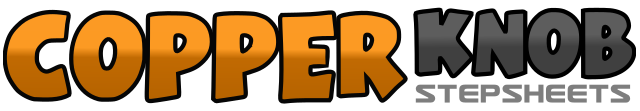 .......Count:64Wall:4Level:Phrased Easy Intermediate.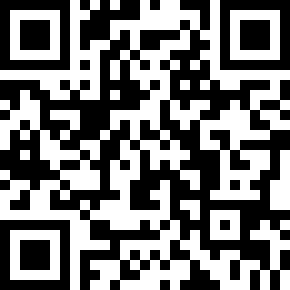 Choreographer:Helena Jeppsson (SWE) - May 2011Helena Jeppsson (SWE) - May 2011Helena Jeppsson (SWE) - May 2011Helena Jeppsson (SWE) - May 2011Helena Jeppsson (SWE) - May 2011.Music:Haba Haba - Stella MwangiHaba Haba - Stella MwangiHaba Haba - Stella MwangiHaba Haba - Stella MwangiHaba Haba - Stella Mwangi........1, 2Walk fwd on right, left3&4Step fwd on right, step left beside right, step fwd on right5, 6Rock fwd on left foot, recover onto right7, 8Rock back on left foot, recover onto right1, 2Step fwd on left foot, make a 1/2 turn right3, 4Step fwd on left foot, make a 1/2 turn right5, 6Rock fwd on left foot, recover onto right (12.00)7&8Make 1/2 turn left stepping left, right, left (6.00)1, 2Step right foot to right side, step left foot to left side3&4Step right foot to right side, step left beside right, step right to side5,6Step left foot to left side, step right foot to right side7&8Step left foot to left side, step right beside left, step left foot to side1, 2Cross right foot in front of left, step back on left foot3&4Step right foot to right side, step left beside right, step right to side5, 6Cross left foot in front of right, step back on right foot7&8Step left foot to left side, step right beside left, step left to side1, 2Rock fwd on right foot, recover onto left (12.00)3&4Make a 1/2 turn right stepping right left right5,6Rock fwd on left foot, recover onto right (6.00)7&8Make a 1/2 turn left stepping left right left1, 2Step right foot out to right side, step left foot out to left side3, 4Step right foot to center, step left foot beside right5, 6, 7,8Chug Move right foot along the floor four times and using the right foot to push yourself a 1/4 turn left, weight ends on left foot (end facing 9.00)